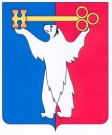 АДМИНИСТРАЦИЯ ГОРОДА НОРИЛЬСКАКРАСНОЯРСКОГО КРАЯПОСТАНОВЛЕНИЕ25.10.2019                                            г. Норильск                                                  № 503О внесении изменений в постановление Администрации города Норильска от 29.12.2018 № 522В связи с кадровыми изменениями,ПОСТАНОВЛЯЮ:1. Внести в состав комиссии по делам несовершеннолетних и защите их прав Центрального района города Норильска, утвержденный постановлением Администрации города Норильска от 29.12.2018 № 522 (далее – состав Комиссии), следующие изменения:	1.1. Вывести из состава Комиссии Иващенко Вячеслава Валерьевича, Подкаменную Викторию Александровну. 	1.2. Ввести в состав Комиссии в качестве членов Комиссии:1.2.1. Кондратюка Максима Павловича – заместителя начальника Отдела надзорной деятельности и профилактической работы по муниципальному образованию г. Норильск Управления надзорной деятельности и профилактической работы Главного управления МЧС России по Красноярскому краю (по согласованию).  1.2.2. Арбузову Ольгу Николаевну – начальника отдела трудоустройства Центрального района города Норильска Краевого государственного казенного учреждения «Центр занятости населения города Норильска» (по согласованию).	2. Разместить настоящее постановление на официальном сайте муниципального образования город Норильск.Глава города Норильска		                                                               Р.В. Ахметчин